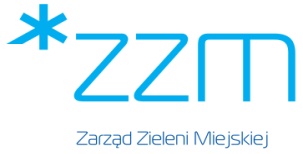 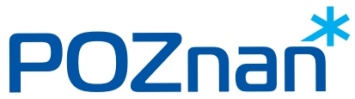 Wywieszono dnia 19.12.2014 r.Zdjęto dnia……………………………….ZARZĄD ZIELENI MIEJSKIEJ W POZNANIUul. Strzegomska 3,60-194 Poznańogłasza przetargi ustne nieograniczonena„Dzierżawę siedmiu miejsc handlowych przeznaczonych na stragany handlowe położone na nieruchomości przy ul. Racjonalizatorów / 28 Czerwca 1956 r. w Poznaniu  stanowiącej własność Miasta Poznania na okres 3 lat”Położenie nieruchomości  i opis, wywoławcza wysokość  miesięcznego czynszu dzierżawnego dla miejsca handlowego,  wadium, minimalna wysokość postąpieniaPrzedmiotem przetargu jest dzierżawa odrębnie, każdego z siedmiu miejsc handlowych według określenia jak w poniższej tabeli 1. Lokalizację poszczególnych miejsc handlowych przedstawiono na mapie poglądowej będącą załącznikiem nr 1 do niniejszego ogłoszenia. Tabela Czas trwania dzierżawy Czas trwania dzierżawy każdego z miejsc handlowych wyniesie:      od 01.02.2015 r. do 31.01.2018 r. (3 lata)Termin i miejsce przetargówPrzetargi przeprowadzone zostaną w dniu 23 stycznia 2015 r. od godz. 1000  w siedzibie Zarządu Zieleni Miejskiej w Poznaniu przy  ul. Strzegomska 3, sala konferencyjna ( I piętro ).Informacje dodatkoweDzierżawca oprócz czynszu dzierżawnego zobowiązany będzie do: ponoszenia na własny koszt wszelkich świadczeń  i ciężarów publicznych związanych z posiadaniem nieruchomości, wszelkich opłat i podatków, w szczególności podatku od nieruchomości jak również koszty ubezpieczenia oraz wszelkie inne świadczenia cywilnoprawne związane z używaniem nieruchomości.Dzierżawca zrzeka się roszczeń o zwrot wszelkich nakładów poniesionych na dzierżawionej nieruchomości.Za wszelkie szkody, w szczególności szkody z odpowiedzialności cywilnej oraz od nieszczęśliwych wypadków (takie jak kradzież, uszkodzenie, zniszczenie), spowodowane przez zdarzenia losowe lub osoby trzecie, które powstaną na przedmiotowej nieruchomości w czasie wykonywania dzierżawy lub związane będą z działalnością prowadzoną przez Dzierżawcę na nieruchomości ponosi odpowiedzialność Dzierżawca.Dzierżawca zobowiązuje się do przestrzegania powszechnie obowiązujących przepisów prawa, w szczególności do prowadzenia działalności handlowej wyłącznie w zakresie towarów, których skup i sprzedaż nie jest objęta zakazem.Na przedmiotowych miejscach handlowych dopuszcza się sprzedaż wszystkich towarów z wyjątkiem:napojów alkoholowych;wszelkiego rodzaju trucizn i leków;broni, amunicji, materiałów wybuchowych i pirotechnicznych, w tym fajerwerków;artykułów, których sprzedaż jest zabroniona na podstawie odrębnych przepisów, w szczególności przepisów prawa autorskiego i praw pokrewnych oraz przepisów o ochronie własności przemysłowej, lub naruszających prawa osób trzecich; Towarów, którymi obrót narusza obowiązujące przepisy prawa lub uprawnienia osób trzecich (w szczególności prawa własności intelektualnej), jak również których wystawienie może być uznane za naruszające dobre obyczaje.żywych zwierząt;Zabrania się sprzedaży na straganach:mięsa i podrobów oraz przetworów mięsnych i podrobowych;ryb – z wyłączeniem okresu Świąt Bożego Narodzenia.Należny  czynsz dzierżawny Dzierżawca płacić będzie do dnia 15  każdego miesiąca dzierżawy na rachunek bankowy wskazany na fakturze lub umowie dzierżawy.Na przedmiotowej nieruchomości zakazuje się lokalizowania zabudowy kubaturowej.Minimalna wysokość postąpieniaMinimalna wysokość postąpienia dla każdego miejsca handlowego nie może wynosić mniej niż  20,00 zł + VAT.Wadium, termin i miejsce jego wniesieniaWarunkiem wzięcia udziału, w każdym z przetargów jest wniesienie wadium w wysokości określonej w tabeli 1 w pkt. 1 niniejszego ogłoszenia  dla miejsc handlowych.Przy wpłacie wadium należy w tytule przelewu podać uczestnika przetargu oraz numer miejsca handlowego podany w tabeli 1 w  pkt. 1 niniejszego ogłoszenia, którego wpłata dotyczy.  W przetargu mogą brać udział oferenci, którzy wniosą wadium do 31.12.2014 r. na konto ING Bank Śląski S.A. 40 1050 1520 1000 0023 4950 8693 lub od 01.01.2015 r. na konto 56 1020 4027 0000 1702 1262 7412 z odpowiednim wyprzedzeniem tak, aby środki pieniężne znalazły się na koncie ZZM  do dnia 21 stycznia 2015 r. do godz. 1500 oraz:okażą dowód stwierdzający tożsamość,dokumenty rejestrowe podmiotu ( w przypadku podmiotu gospodarczego)  złożą stosowne oświadczenia.Wadium zwraca się niezwłocznie po odwołaniu lub zamknięciu przetargu jednak nie później niż przed upływem trzech dni od dnia odwołania lub zamknięcia oraz unieważnienia lub zakończenia  przetargu wynikiem negatywnym, przelewem na konto uczestnika przetargu. W przypadku gdy uczestnik wygrywający przetarg uchyli się od zawarcia umowy dzierżawy, wadium przepada na rzecz ZZM. Zarząd Zieleni Miejskiej zastrzega sobie prawo unieważnienia przetargu bez podania przyczyny.Regulamin przetargu oraz dodatkowe informacje o nieruchomości przeznaczonej do wydzierżawienia  można uzyskać w Zarządzie Zieleni Miejskiej-Poznań, ul. Strzegomska 3, pokój nr 7, I piętro- za salą konferencyjną, telefon 61- 860-85-29 w godzinach 900-1400.Nr miejsca handlowegoPołożenie nieruchomościOznaczenie geodezyjne nieruchomości Powierzchnia w m2Wywoławcza wysokość  miesięcznego czynszu dzierżawnego netto  za miejsce handlowe na miesiącStawka podatku VAT 23 % od czynszuTermin płatności czynszuWadium w zł / jedno stanowiskoPlan miejscowyMinimalna wysokość postąpieniam1przy ul. Racjonalizatorów / 28 Czerwca 1956 r.ozn. geodezyjne: obręb Dębiec, ark. 16 , dz. 38/61 cz.4,5 m296,75 zł23 %Do dnia 15 każdego miesiąca19 złBrak planu20 zł +VATm2przy ul. Racjonalizatorów / 28 Czerwca 1956 r.ozn. geodezyjne: obręb Dębiec, ark. 16 , dz. 38/61 cz.4,5 m296,75 zł23 %Do dnia 15 każdego miesiąca19 złBrak planu20 zł + VATm3przy ul. Racjonalizatorów / 28 Czerwca 1956 r.ozn. geodezyjne: obręb Dębiec, ark. 16 , dz. 38/61 cz.4,5 m296,75 zł23 %Do dnia 15 każdego miesiąca19 złBrak planu20 zł + VATm4przy ul. Racjonalizatorów / 28 Czerwca 1956 r.ozn. geodezyjne: obręb Dębiec, ark. 16 , dz. 38/61 cz.4,5 m296,75 zł23 %Do dnia 15 każdego miesiąca19 złBrak planu20 zł +VATm5przy ul. Racjonalizatorów / 28 Czerwca 1956 r.ozn. geodezyjne: obręb Dębiec, ark. 16 , dz. 38/61 cz.4,5 m296,75 zł23 %Do dnia 15 każdego miesiąca19 złBrak planu20 zł +VATm6przy ul. Racjonalizatorów / 28 Czerwca 1956 r.ozn. geodezyjne: obręb Dębiec, ark. 16 , dz. 38/61 cz.4,5 m296,75 zł23 %Do dnia 15 każdego miesiąca19 złBrak planu20 zł +VATm7przy ul. Racjonalizatorów / 28 Czerwca 1956 r.ozn. geodezyjne: obręb Dębiec, ark. 16 , dz. 38/61 cz.1,5 m232,25 zł23 %Do dnia 15 każdego miesiąca19 złBrak planu6 zł +VAT